Giovedì 25 maggio 2017h: 15:00-18:00c/o Auditorium CEFS Via G. B. Bison, n. 65 - Udine“SOVRACCARICO BIOMECCANICO DEGLI ARTI SUPERIORI: APPROCCIO SEMPLIFICATO ALLA VALUTAZIONE DEL RISCHIO ED INDICAZIONI SUL REINSERIMENTO DEL LAVORATORE CON PATOLOGIA”Dati partecipante Dipendente  Collaboratore  Titolare dell’impresa  Libero Professionista  AltroCognome e Nome _____________________________________________________________________________Luogo e Data di nascita	_________________________________________________________________________Codice Fiscale _____________________________________________________________ Sesso M   FResidenza ____________________________________________________________________________________Indirizzo _______________________________________________________________ Città _________________Telefono ___________________________________  Fax  _____________________________________________E-mail _______________________________________________________________________________________Ragione sociale ________________________________________________________________________________Indirizzo ____________________________________________________ Città _____________________________P. IVA _________________________________________ Codice Fiscale __________________________________Telefono _________________________________________ Fax _________________________________________E-mail _________________________________________ Sito web _______________________________________Con riferimento al D.Lgs. 196/2003 sulla tutela dei dati personali, dichiaro di aver ricevuto completa informativa ai sensi dell’art. 13 per le finalità connesse alle reciproche obbligazioni connesse all’azione formativa ed esprimo il consenso al trattamento, alla comunicazione e diffusione dei miei dati personali ai sensi dell’art. 23.Data _____________________       				Timbro e Firma _____________________________________________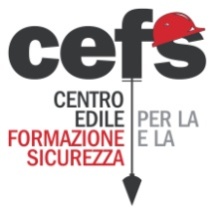 P E R C O R S IFORMATIVI